Social Action and Mobilization for Prevention of Radicalization and Extremism through Enhanced and Targeted Interventions(SAMPREETI)সম্প্রীতি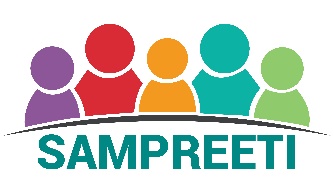 আবেদনকারীর জন্য সহায়িকামানুষের জন্য ফাউন্ডেশন (এমজেএফ)বাড়ী- ২২, রোড- ৪, ব্লক- এফবনানী , ঢাকা- ১২১৩www.manusherjonno.org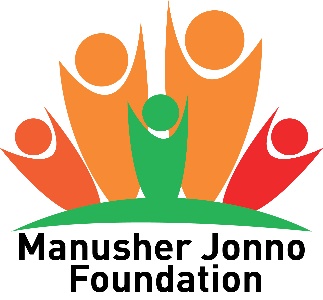 ১। ভূমিকাঃমানুষের জন্য ফাউন্ডেশন (এমজেএফ) একটি জাতীয় পর্যায়ের বেসরকারি সংস্থা যা পলিসি  এডভোকেসি, তহবিল প্রদান এবং উন্নয়ন সহযোগী সংগঠনগুলোর মধ্যে (এনজিও এবং  সিএসও) দক্ষতা বৃদ্ধির মাধ্যমে মানবাধিকার ও সুশাসন প্রতিষ্ঠায় কাজ করছে। মানুষের জন্য ফাউন্ডেশন  এমন এক দারিদ্রমুক্ত, বঞ্চনা ও বৈষম্যহীন পৃথিবীর স্বপ্ন দেখে যেখানে মানুষ অধিকার ও সম্মানের  সাথে বসবাস করবে। সকল মানুষের বিশেষ করে প্রান্তিক জনগোষ্ঠীর মর্যাদা ও কল্যাণ নিশ্চিত  করতে বিভিন্ন ধরনের স্টেকহোল্ডার এবং কর্তব্যরত ব্যক্তিদের সাথে অংশীদারিত্বের মাধ্যমে  এমজেএফ কাজ করে।   ২। সম্প্রীতি কীঃ সম্প্রীতি মানুষের জন্য ফাউন্ডেশনের একটি অন্যতম প্রকল্প যা সহিংস উগ্রবাদ প্রতিরোধের জন্য উদ্ভাবনী ধারণা এবং কর্মসূচি উrসাহিত করে। এই প্রকল্প এমজেএফ এর যুব ও সামাজিক সংহতি প্রোগ্রামে অবদান রাখবে। সম্প্রীতি গ্লোবাল কমিউনিটি এনগেইজমেন্ট এন্ড রেজিলিয়েন্স ফান্ড (GCERF) এর সহায়তাপুষ্ট। GCERF সহিংস উগ্রবাদের বিরুদ্ধে সহনশীলতা জোরদার করার লক্ষ্যে স্থানীয় ও কমিউনিটি পর্যায়ের উদ্যোগগুলি সমর্থন করার একটি অনন্য বৈশ্বিক প্রচেষ্টা।  ৩। এই বিজ্ঞপ্তির  উদ্দেশ্যঃএই সহায়িকাটি সম্প্রীতি প্রকল্পের অধীনে অনুদানের জন্য আবেদন করতে যারা আগ্রহী তাদের জন্য প্রাসঙ্গিক এবং সুস্পষ্ট নির্দেশনা প্রদানের জন্য তৈরী করা হয়েছে। এই অনুদানের জন্য যে  কোন নিবন্ধিত বা অনিবন্ধিত সংস্থা/  MÖæপ/ প্রতিষ্ঠান/ ক্লাব/ মিডিয়া হাউজ ইত্যাদি যারা স্নাতক  (এইচএসসি পরবর্তী) পর্যায়ের সরকারি, বেসরকারি এবং ধর্মীয় প্রতিষ্ঠানে অধ্যয়নরত ছাত্র-ছাত্রী,   তাদের অভিভাবক, শিক্ষক, ব্যবস্থাপনা কমিটিকে নিয়ে কাজ করতে চান তারা আবেদন করতে পারবেন।      এই বিজ্ঞপ্তির উদ্দেশ্য হচ্ছে বাংলাদেশের বৃহত্তর ঢাকা অঞ্চলে সম্প্রীতি প্রকল্পের অনুদানের প্রাপ্যতা ঘোষণা করা এবং সম্ভাব্য আবেদনকারীদের কাছ থেকে সহিংস উগ্রবাদ প্রতিরোধে   উদ্ভাবনীমূলক ধারণা, মডেল ও প্রস্তাবনা আহ্বান করা। ৪। যোগ্যতাঃসম্প্রীতি প্রকল্প হতে অনুদান প্রাপ্তির যোগ্যতা নিম্নরুপ যে কোন নিবন্ধিত বা অনিবন্ধিত বেসরকারি সংস্থা যেমন, স্থানীয় এনজিও, সিবিও, মিডিয়া হাউস, সাংস্কৃতিক বা থিয়েটার MÖæপ/ ক্লাব/ ইনস্টিটিউট কিংবা এর সাথে  সম্পৃক্ত দল যেমন ইয়্যুথ MÖæপ/ ডিবেটিং সোসাইটি/ ফিল্ম সোসাইটি/ ট্যুরিস্ট সোসাইটি/ ফটোগ্র্যাফিK সোসাইটি/ জার্নালিস্ট এসোসিয়েশন/ জাতিসংঘ মডেল এসোসিয়েশন/ স্পোর্টস ক্লাব/  কম্পিউটার ক্লাব/ সোস্যাল সার্ভিস ক্লাব/ লেখক ফোরাম/ ব্যবসা ও অর্থনৈতিক ফোরাম/ রোভার স্কাউট ইত্যাদি।প্রস্তাবিত কার্যক্রমের মেয়াদ সর্বোচ্চ ছয় (৬)মাস। প্রস্তাবিত কার্যক্রম একটি অথবা একাধিক কর্মসূচী হতে পারে। অনুদানের পরিমাণ হবে ৫০০০০০ (পাঁচ লক্ষ) থেকে  ৮০০০০০০ (আশি লক্ষ) টাকা পর্যন্ত।   নিবন্ধন বাধ্যতামূলক নয় । অনিবন্ধিত সংস্থা/ প্রতিষ্ঠান/ MÖæপের জন্য অন্ততঃ একটি গঠনতন্ত্র/ মেমোরান্ডাম অব আন্ডারস্ট্যান্ডিং/ রেজুলেশন থাকতে হবে। প্রস্তাবিত কর্মএলাকা হবে বৃহত্তর ঢাকা অঞ্চলের ছয় (৬) জেলা-ঢাকা, গাজীপুর, নারায়Yগঞ্জ, মুন্সীগঞ্জ, মানিকগঞ্জ, নরসিংদী।  প্রস্তাবিত কাজ হবে স্নাতক পর্যায়ের (এইচএসসি পরবর্তী) শিক্ষার্থীদের জন্য যারা যে কোন সরকারি, বেসরকারি ও ধর্মীয় প্রতিষ্ঠানে অধ্যয়নরত বা তাদের সাথে সম্পৃক্ত গোষ্ঠী/  মা-বাবা/  শিক্ষক কিংবা প্রতিষ্ঠানের ব্যবস্থা কমিটি। প্রস্তাবিত কার্যক্রম অবশ্যই সহিংস উগ্রবাদ প্রতিরোধের  সাথে সংশ্লিষ্ট ও সামঞ্জস্যপূর্ণ হতে হবে। আবেদনকারীকে অবশ্যই বাংলাদেশি নাগরিক এবং আইনগতভাবে এনজিও থেকে  অনুদান গ্রহণের বৈধ অনুমতি থাকতে হবে।   অনুদান প্রাপ্তির জন্য অযোগ্যতাঃ নিম্নলিখিত বিষয়গুলো অনুদান প্রাপ্তির ক্ষেত্রে অযোগ্যতা বলে বিবেচিত হবেপ্রস্তাবিত কার্যক্রম/ কর্মসূচী/ প্রোগ্রাম  একজন ব্যক্তি দ্বারা গৃহীত উদ্যোগপ্রস্তাবিত কার্যক্রম রাজনৈতিক দলীয়করণের স্বার্থ সংশ্লিষ্ট আবেদনকারী এমন কোন ব্যক্তিগত বা পেশাদার কর্মকান্ডে যুক্ত হবেন না যা প্রস্তাবিত প্রকল্পের সাথে সম্পর্কিত কোন দায়বদ্ধতা নিয়ে দ্বন্দ্ব তৈরী করে।৫। অনুদানের পরিমাণ ও মেয়াদঃ সম্প্রীতি প্রায় ২০ থেকে ৪০টি আবেদনকারী সংস্থাকে অনুদান প্রদান করবে এবং প্রস্তাবিত কাজের  মেয়াদ হবে সর্বোচ্চ ৬  (ছয়) মাস। ছোট, মধ্যম, বড় তিনটি ক্যাটাগরীতে অনুদান প্রদান করা হবে। ৬। প্রস্তাবনা জমাদানঃ আবেদনকারীকে ইমেইলের মাধ্যমে প্রকল্প প্রস্তাবনা জমা দিতে হবে। প্রকল্প প্রস্তাবনা অবশ্যই নির্ধারিত ফরমে  (EoI টেমপ্লেট) ইংরেজীতে লিখতে হবে। একজন আবেদনকারী শুধুমাত্র  একটি প্রকল্প প্রস্তাবনা জমা দিতে পারবেন।সকল প্রস্তাবনা যোগ্যতাসম্পন্ন পেশাদার দল দ্বারা মূল্যায়ন করা হবে। এটি একটি প্রতিযোগিতামূলক প্রক্রিয়া এবং পুরো প্রক্রিয়াটিতে কঠোর গোপনীয়তা এবং নিরপেক্ষতা বজায় রাখা হবেমানুষের জন্য ফাউন্ডেশন আবেদনকারী সংস্থাকে নিজ থেকে প্রস্তাবনা  লিখতে উrসাহিত করছেপ্রস্তাবনার ফন্ট হবে  Times New Roman, সাইজ ১২ , প্রকল্প প্রস্তাবনা  সর্বাধিক ১৫ পৃষ্ঠা   পর্যন্ত হবে। সংযুক্তি আলাদাভাবে দিতে হবে।প্রস্তাবনা তৈরি ও অনুমোদনের বিষয়ে যেকোন ধরনের সুপারিশ বা প্ররোচনাকে আবেদনকারীর অযোগ্যতা বলে বিবেচনা করা হবে। পূর্ণা½ প্রস্তাবনা জমাদান অনুদান প্রাপ্তি নিশ্চিত করে না, তবে এমজেএফ  ভাল প্রস্তাবনা পাবার প্রত্যাশা করে। শুধুমাত্র সেরা প্রস্তাবনা, ধারণা বা মডেলগুলো যা সম্প্রীতির সাথে সামঞ্জস্যপূর্ণ সেগুলো প্রতিযোগিতামূলক প্রক্রিয়া ও আর্থিক মূল্যায়নের মাধ্যমে নির্বাচন করা হবে।    অনুগ্রহ করে ২৮ অক্টোবর, ২০১৮ তারিখের মধ্যে sampreeti@manusher.org এই ইমেইলে    আপনার সম্পূর্ণ পূরণকৃত এক্সপ্রেশন অফ ইন্টারেষ্ট (EOI) ফর্মটি জমা দিন। ইমেইলটিতে  ফরওয়ার্ডিং লেটারসহ  'EOI-SAMPREETI(3πd call) বিষয়টি উল্লেখ থাকা আবশ্যক। ৪৮ ঘন্টার মধ্যে জমাদানকারীকে ফর্মের প্রাপ্তি স্বীকার নিশ্চিত করা হবে। আরও কিছু জানতে বা প্রয়োজনে  sampreeti@manusher.org এই ইমেইলে যোগাযোগ করা যাবে।     ৭। প্রস্তাবনা অনুমোদন প্রক্রিয়াঃ মূল্যায়ন দল মানসম্মত মূল্যায়ন পদ্ধতি ব্যবহার করে প্রস্তাবনা পর্যালোচনা করবে, প্রস্তাবনা ও আবেদনকারীর প্রোফাইলে প্রদত্ত তথ্যের বৈধতা যাচাইয়ের জন্য মূল্যায়ন দল সংক্ষিপ্ত তালিকাভুক্ত সংস্থাগুলো পরিদর্শন করবে। তারা পরিদর্শনকালে আবেদনকারীর প্রদানকৃত তথ্যের সত্যতা, কার্যনির্ভরতা, কর্মদক্ষতা, কর্মঅভিজ্ঞতা, নিয়ম-নীতি এবং আর্থিক ব্যবস্থাপনা  মূল্যায়ন করবে।   মূল্যায়ন দল এমজেএফ,  জিসিইআরএফ এবং এএফপি (এ্ক্সিলারেটেড ফান্ডিং প্যানেল) এর কাছে তাদের মূল্যায়ন প্রতিবেদন উপস্থাপন করবে। এমজেএফ এবং জিসিইআরএফ এর সুপারিশের ভিত্তিতে এএফপি আবেদনকারীদের (গ্রান্টি) চূড়ান্ত  অনুমোদন দিবে।   ২০১৯ সালের ফেeªæয়ারি মাস পর্যন্ত অনুদানের পর্যাপ্ততা ও প্রকল্পের প্রয়োজন অনুযায়ী  পর্যায়ক্রমে (রোলিং বেসিসে) আবেদনকারীদের সাথে যোগাযোগ করা হবে। নির্বাচিত এবং অ-নির্বাচিত সকল আবেদনকারীকে মূল্যায়নের ফলাফল অবহিত করা হবে। ৮। অনুদানের ব্যবস্থাঃ  অনুদান চুক্তি স্বাক্ষর করার আগে নির্বাচিত আবেদনকারীর সাথে  আলোচনা করা হবে। অনুদান গ্রহণকারীদের পৃথকভাবে এনজিও ব্যুরোর অনুমোদন  নেওয়ার প্রয়োজন হবে না।  ৯।অর্থ ব্যবস্থাপনা এবং বাজেটঃ  আর্থিক লেনদেন বিষয়ে আবেদনকারীদের স্বচ্ছ এবং কার্যকর আর্থিক ব্যবস্থাপনা পদ্ধতি থাকা, যে সকল সংস্থার কাছে কোন প্রচলিত আর্থিক ব্যবস্থাপনা পদ্ধতি নেই তাদেরকে এমজেএফ কর্তৃক প্রয়োজনীয় নির্দেশনা ও সহায়তা প্রদান করা হবে। আবেদনকারীকে প্রকল্প প্রস্তাবনায় নিম্নলিখিত বিষয়সমূহ বর্ণনা করার অনুরোধ করা হলোঃ   কার্যকরী ও স্বচ্ছ আর্থিক ব্যবস্থাপনা নিশ্চিত করতে আবেদনকারীর ভূমিকা ও দায়িত্ব (যদি থাকে) স্বাক্ষরকারী প্যানেল (signatory panel) উল্লেখ করে ব্যাংক হিসাবের বিস্তারিত তথ্য (যদি থাকে)  আপনার প্রতিষ্ঠানে যদি কোন একাউন্টিং সফটওয়্যার ব্যবহার করা হয় তবে তা উল্লেখ করুন।  প্রতিষ্ঠানের অনুমোদিত নীতিমালাগুলোর তালিকা সরবরাহ করুন (যেমন, ক্রয় নির্দেশিকা, আর্থিক নির্দেশিকা, মানব সম্পদ নির্দেশিকা ইত্যাদি) -যদি থাকে আবেদনকারীর বহিরাগত ও অভ্যন্তরীন নিরীক্ষা বা আর্থিক পর্যালোচনা ব্যবস্থা (যদি থাকে) আবেদনকারীর আর্থিক অনিয়ম এবং ঝুঁকি নিরসনের প্রক্রিয়া বা নীতিমালা উল্লেখ করুন (যদি থাকে)    যে সকল আবেদনকারীর উপরে উল্লেখিত আর্থিক ব্যবস্থাপনা এবং নিয়ন্ত্রণ ব্যবস্থা নেই তাদেরকেও আবেদন করতে উrসাহিত করা হচ্ছে, তবে আবেদনকারী কিভাবে আর্থিক নিয়ন্ত্রণ ব্যবস্থা পরিচালনা করবেন তার একটি বর্ণনামূলক পরিকল্পনা ও পদ্ধতি থাকতে হবে।   ১০। বাজেটঃপ্রকল্পের বাস্তবায়ন এবং প্রত্যাশিত ফলাফল অর্জনের জন্য খরচ সমূহ এবং ব্যয়গুলোর সম্ভাব্য  অনুমান প্রদানে বাজেট সামঞ্জস্যপূর্ণ এবং যুক্তিসঙ্গত হওয়া আবশ্যক। আবেদনকারীকে প্রদও বাজেট টেমপ্লেট- এ প্রস্তাবিত কাজের বাজেট জমা দিতে হবে। (সংযুক্তি - এ)  প্রকল্পের বাজেট টেমপ্লেটে স্পষ্টভাবে উল্লেখ্য যে, “সম্মানী ভাতা/ ফি/ আংশিক বেতন এবং অন্যান্য প্রশাসনিক খরচ” এবং “প্রোগ্রাম্যাটিক কর্মসূচি” এর জন্য খরচ প্রদান করা হবে। বিশেষভাবে উল্লেখ্য যে, "সম্মানী ভাতা/ ফি/ আংশিক বেতন ও অন্যান্য প্রশাসনিক খরচ” ছোট অনুদানের জন্য ১০%, মাঝারি অনুদানের জন্য ৮% এবং বড় অনুদানের জন্য ৬% এর বেশি হবে না। নির্বাচিত আবেদনকারীর অনুদান চুক্তি স্বাক্ষর করার পূর্বেই বাজেট নিয়ে আলোচনা করা হবে এবং  প্রয়োজন হলে তা সংশোধন করা হবে। নিম্নলিখিত খরচসমূহ প্রকল্প বাজেটে অন্তর্ভূক্ত করা যাবে না-কর্মী নিয়োগ এবং কর্মীদের পূর্ণা½ সময়ের জন্য বেতন প্রদানঅবকাঠামোর সাথে সম্পর্কিত খরচসমূহ বানিজ্যিক বীমা প্রিমিয়াম, ক্ষতি, চুরি, ধ্বংস বা সম্পদ বিনষ্টের খরচসমূহআন্তর্জাতিক ভ্রমণের খরচসমূহক্ষতিপূরণ প্রদান সংক্রান্ত খরচচুরি, অপব্যবহার বা হারিয়ে যাওয়া বস্তুর তহবিল প্রতিস্থাপন বা ফেরত১১। অন্যান্য  গুরুত্বপূর্ণ তথ্যসমূহঃমানুষের জন্য ফাউন্ডেশন (এমজেএফ) এবং গ্লোবাল কমিউনিটি এনগেইজমেন্ট এন্ড রেজিলিয়েন্স ফান্ড (জিসিইআরএফ) এর আবেদন প্রক্রিয়ার যে কোন পর্যায়ে আবেদনকারীকে কোন ফি প্রদান করতে হবে না। একইসাথে এমজেএফ এবং জিসিইআরএফ আবেদনকারীর প্রকল্প প্রস্তাবনা প্রেরণের সাথে সংশ্লিষ্ট আর্থিক খরচের  কোন দায়িত্ব গ্রহণ করবে না। সম্প্রীতি  প্রকল্প এই পুরো প্রক্রিয়ার যে কোন সময় আবেদনকারী হতে প্রাপ্ত প্রকল্প প্রস্তাবনা বাতিল বা সংশোধন করার অধিকার সংরক্ষণ করে। এর মধ্যে শর্তাবলী, সময়সীমা, প্রস্তাবনার যোগ্যতার মানদন্ড  ইত্যাদি সংশোধন অন্তর্ভূক্ত। মাদ্রাসাভিত্তিক কর্মসূচি, বিশ্বাসভিত্তিক/ ধর্মীয় প্রতিষ্ঠান, সামাজিক যোগাযোগ মাধ্যম  ও তথ্য-প্রযুক্তি ভিত্তিক প্রতিষ্ঠান, টিভি চ্যানেল, রেডিও, গানের সংগঠন, ব্যান্ড, নাচের দল,মনস্তাত্ত্বিক কাউন্সেলিং প্রতিষ্ঠান ইত্যাদি সংস্থাসম~হকে আবেদনের জন্য বিশেষভাবে উrসাহিত করা হচ্ছে।  আবেদনকারীকে নিম্নে উল্লেখিত বিষয়গুলোর সাথে প্রস্তাবিত কার্যক্রমগুলো সম্পৃক্ত করতে উrসাহিত করা হচ্ছে (বহুত্ববাদ/ ধর্মীয় ভিন্নতা/ সহিংস উগ্রবাদ প্রতিরোধে কমিউনিটি পর্যায়ে যেমন- স্বেচ্ছাসেবক, বক্তা, ক্লাব সদস্য ইত্যাদি নারীর কথা বলার সক্ষমতা বৃদ্ধি/  সহিংস উগ্রবাদ প্রতিরোধে মা-বাবার সচেতনতা বৃদ্ধি এবং সন্তানদের প্রতি তাদের প্রত্যাশা/ বাংলাদেশি সাংস্কৃতিক মূল্যবোধে বিশ্বাস এবং তা পুনরুজ্জীবিত করা/ তরুণদের দক্ষতা বৃদ্ধি যাতে তারা মত প্রকাশ করতে পারে এবং নিজস্ব আগ্রহের কথা বলতে পারে যেমন চেঞ্জ এজেন্ট/ পরিবর্তনকারী এজেন্ট/ ওম্বুস পারসন/ প্রেরণাদানকারী বক্তা ইত্যাদি)।  কর্ম এলাকা ও শিক্ষা প্রতিষ্ঠান সম্পর্কিত  তথ্য নির্দিষ্ট  ছকে সুস্পষ্টভাবে উল্লেখ করতে হবে (সংযুক্তি-বি)।প্রস্তাবিত কর্ম এলাকার ক্ষেত্রে  ঢাকা উত্তর ও দক্ষিণ সিটি কর্পোরেশন নিরুrসাহিত করা হচ্ছে (মিডিয়া ব্যতীত)।ছোট   ৫,০০০০০ -১৫,০০০০০ টাকা মধ্যম১৫,০০০০১ -৩০,০০০০০ টাকা বড় ৩১,০০০০১ -৮০,০০০০০ টাকা  